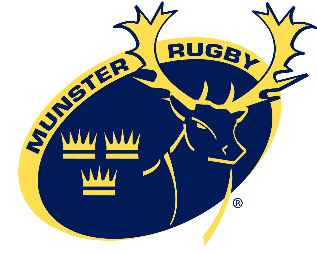 HEAD OF MEDICAL, MUNSTER RUGBYMunster Rugby would like to invite applications for the position of Head of Medical. The Head of Medical will provide medical services to the Munster 1st Team and Academy squads, diagnose and refer player injuries as appropriate and deliver best practice sports medicine services. Attendance at games played by Munster at home and abroad will be required.This position is being offered as either: A part-time, 3 days per week post as Munster Rugby Head of Medical based at the High Performance Centre at the University of LimerickorAs a full-time post working both as Munster Rugby Head of Medical and as a Specialist Sports Physician in one of Irelands Leading Sports Clinics To apply, please send your CV to Claire Cooke, HR Manager at recruitment@munsterrugby.ie  or apply via link:  https://login.hirelocker.com/munster-rugby/jobs/10317/head-of-medical-munster-1st-team-and-academy-limerickClosing date for applications is strictly 4pm on Friday, March 30. A full job description can be found below.Munster Rugby is an equal opportunities employer------------------------------------------------------------------------------------------------------------------------------------JOB DESCRIPTION & RESPONSIBILITY STATEMENTPOSITION TITLE: 	Head of Medical – Munster 1st Team and AcademyLOCATION:		High Performance Centre, University of LimerickROLE AND PURPOSE OF POSITION:To provide medical services to the Munster 1st Team and Academy squads on site at least 3 days per week to assess, diagnose and refer player injuries as appropriate and to deliver best practice sports medicine services. To attend games played by Munster at home and abroad providing best practice medical services.REPORTING RELATIONSHIPS: Operational: 	Head Coach/Director of Rugby, Munster RugbyMedical:	IRFU Head of Medical Services.WORKING RELATIONSHIPS:Munster Rugby Head CoachMunster Rugby Team ManagerMunster Rugby Academy ManagerMunster Rugby Head of FitnessIRFU Medical DirectorNational Team DoctorNational Team PhysiotherapistProvincial physiotherapistsAllied Medical Professionals/ Sports Scientists/ Nutritionists Provincial CEOTeam managementKEY QUALITIES: Essential: Registered Medical Practitioner with the Irish Medical council.Fellow of the Faculty of Sports & Exercise Medicine or equivalent.Maintenance of ongoing CPD in Sports & Exercise Medicine.More than 5 years’ experience working in high performance sport.Desirable: On the Specialist Register in the Division of Sports & Exercise Medicine in Ireland or equivalent.RESPONSIBILITIES:Player welfare, to develop proactive Health maintenance and Injury prevention strategies.Injuries, to oversee and manage and deliverThe appropriate recognition and rapid management of injury.Injury rehabilitation and return to play decisionsClinics for injury managementMatch day cover.Player MedicalsPerform contract entry, renewal and exit medicals.Perform pre-participation medical assessments.Anti-dopingManage the anti-doping procedures Educate the players and management on IRB/ISC drugs use, abuse and doping control.To work as part of a multidisciplinary team.  Oversee and manage Munster Rugby medical multidisciplinary team.Liaise with the National Squad medical personnel.Liaise with the Head of Medical Services at the IRFU.Develop a fast-track network of Consultant Specialists.Record keeping and confidentiality as appropriate.Carry out any other duties that may be assigned from time to time.The above statements are intended to describe the general nature and level of work required from this position. They are not intended to be an exhaustive list of all responsibilities and activities required. The holder of this position is required to respond with a flexible approach when tasks arise which are not specifically covered in this job description.PERFORMANCE MEASURES:Carry out duties and responsibilities as mentioned above to an effective and efficient standard; Maintaining effective relationships with various staff within provincial branch;Portray a professional image on behalf of Munster Rugby.Munster Rugby is an equal opportunities employer.